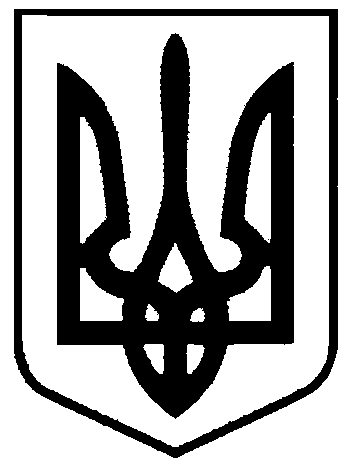 СВАТІВСЬКА МІСЬКА РАДАВИКОНАВЧИЙ КОМІТЕТРІШЕННЯвід                                      2018 р.    	м. Сватове                               №____   Про переоформлення особового рахунку на квартируРозглянувши заяву Ананченко Олени Борисівни та надані нею документи про переоформлення особового рахунку на квартиру № 3 будинку 31 по кв. Залізничників м. Сватове з Бондарєва Бориса Павловича, який помер 15.06.2009 року, враховуючи згоду інших членів сім’ї, які проживають у даній квартирі, окрім заявника,   керуючись ст. 30 Закону України «Про місцеве самоврядування в Україні», ст.. 65 ЖК України Виконавчий комітет Сватівської міської радиВИРІШИВ:Визнати відповідальним квартиронаймачем квартири № 3 будинку 31  по кв. Залізничників  м. Сватове Ананченко Олену  БорисівнуПереоформити особовий рахунок на квартиру по кв. Залізничників, 31/3 м. Сватове з імені Бондаєва Бориса Павловича на  Ананченко Олену Борисівну.КП «Сватове-благоустрій» внести зміни до всіх облікових документів щодо квартири № 3 будинку 31  по кв. залізничників  м. СватовеКонтроль за виконанням даного рішення покласти на заступника міського голови з питань діляності виконавчих органів ради Жаданову Л.В.Сватівський міський голова                                                                 Є.В. Рибалко